Victoria ALIVEGippsland Community ForumFINAL REPORT ON CONSULTATION FINDINGS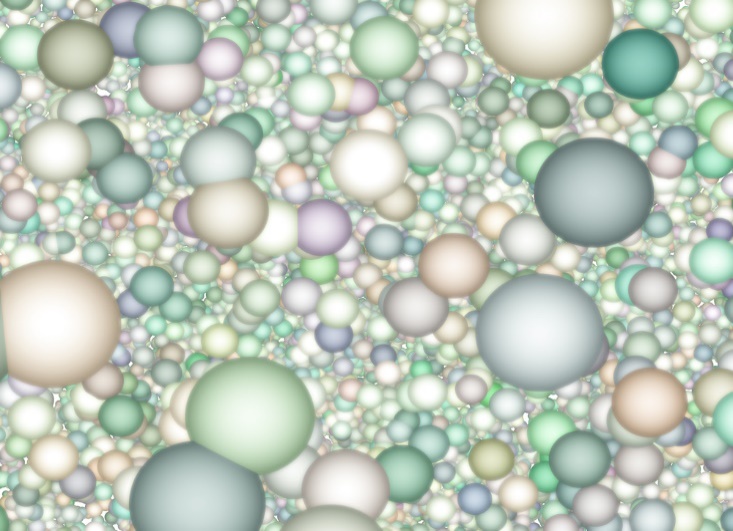 Avise la fin Consulting02 October 2019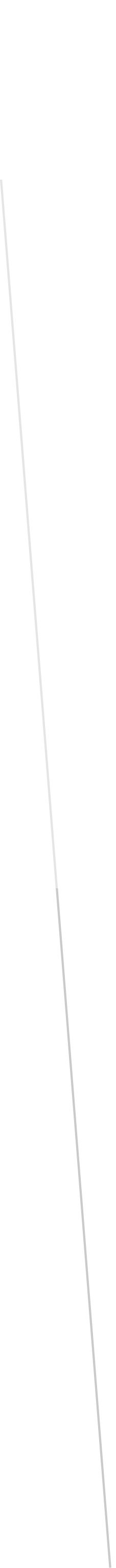 Contents Contents	3Introduction	4Methods	5Findings	6Organisational culture	7Leadership	8Organisational capacity	8Organisational capability	8Organisational systems for volunteering	9Organisational environment and facilities	11Volunteer capability	11TOP TIPS FROM THE DAY	12ATTACHMENT 1	1Consultation with participants	1IntroductionThis brief report summarises the findings from consultations undertaken as part of the Victoria ALIVE Gippsland Community Forum held on Tuesday 20 August 2019 at La Trobe Community Health Service in Morwell.A total of 27 participants registered for the forum, being:one volunteerone representative from Department of Health and Human Services’ Participation and Inclusion Divisionfour representatives from Victoria ALIVE project team, and one representative from Volunteering Victoria (who acts as a local resource and network coordinator for Gippsland region)nineteen representatives from eighteen organisations one student on placement.Seven (37%) of the organisational representatives at the forum had volunteer coordination/management roles in their organisations, and two had roles in organisational governance.  Two attendees came from outside the Gippsland area (one organisational representative and the student).MethodsThe consultation phase of this forum involved all participants in exploring issues and challenges in providing meaningful opportunities for volunteers with disability. A series of questions were designed to elicit information about the topic from a community organisation’s perspective and a complementary set of questions explored the issues and challenges from the perspective of a person with disability seeking a volunteering role (see Table 1). Tips were provided to aid discussion (see Attachment 1). Table 1: Consultation questions exploring issues and challengesFollowing the forum, all discussion points were aggregated, analysed and themed.  The thematic analysis is provided in this report, with issues from both perspectives consolidated under a number of domains, to inform future actions  For comparative purposes across the regional forums in this project, the domains identified in the first forum (Eastern Metro forum) have been used and additional themes considered, where relevant.  FindingsAcross the issues identification consultation, a total of 193 responses were collected from consultations across all table groups.  These responses reflected table groups’ discussions against the series of questions asked from two perspectives: that of an organisation wanting to provide meaningful opportunities for volunteers with disability; and, that of a person with disability seeking a volunteering opportunity.  As the questions explored similar concepts, albeit from those different perspectives, the data from both perspectives has been aggregated to provide a more coherent analysis, which may be useful in determining what recommendations and future actions Volunteering Victoria, local organisations and other stakeholders might consider meaningful.The data from responses has been analysed and a series of domains created (see Figure 1), together with a summary of the issues under each domain area.  The domains are: organisational culture; leadership; organisational capacity; organisational capability; volunteer capability; organisational systems for volunteering; organisational environment and facilities; and, partnerships.  In consultations in other regions, measuring outcomes, consumer participation and other un-themed discussion also featured as domains.Figure 1: Consultation responses - issues and challenges for meaningful volunteering opportunities for people living with disabilityA summary of key points relating to each of these domains is reported below. For each domain, the data may be reported against several areas of interest.   Organisational cultureAs with previous fora, organisational culture was one of the significant themes in participants’ comments in this Gippsland forum (n=38).  This domain has been broken down into a number of contributing dimensions – valuing volunteering by people with disability; organisational commitment; abilities-focused approaches; equity; transparency; and, cultural safety.Valuing volunteering by people living with disabilityThis was the dimension of organisational culture which attracted the greatest number of comments in the forum (n=21).  Participants spoke of:The need for organisations to adopt a broader culture of inclusion, where diversity is embraced and appreciated, backed by organisational policy and practiceHaving a cultural lens where the organisation sees people’s capabilities, not their disabilities, and being able to see the potential in all peopleNot just seeing people with disabilities as clients or consumers, but as fellow workers, volunteers and indeed organisational leaders as wellOrganisational cultures that can be either a driver for or a blocker of positive change, and the importance of leadership in driving changeEnabling cultural change to overcome stigma, negative attitudes, fear and preconceptionsSeeing cultural change in action, so that volunteers with disability feel welcome and included.Organisational commitment While not a strong feature of discussion (n=1), participants reported that overt messages of inclusion and welcome were important ways to demonstrate organisational commitment – for example, through pictures, posters and banners that showed positive and diverse imagery and language.Abilities-focused approachesA small number of participants spoke of organisations adopting person-centred, abilities-focused approaches to working with volunteers with disability (n=2), where organisations had a culture of promoting freedom and independence, and supporting skills development.  EquitySeveral participants spoke about equity in approach (n=5), with comments relating to people with disability being treated equitably and respectfully, and organisations seeing the potential in every individual - in turn reinforcing a culture of inclusion.TransparencyA small number of participants (n=4) commented about the importance of organisations being transparent.  In addition to signs and symbols that advocate inclusion in the workplace, participants suggested that potential volunteers with disability would welcome opportunities to explore organisational culture and values, and identified ways in which this could be achieved e.g. meeting with existing volunteers to discuss culture.Cultural safetyCultural safety for people with disabilities was not as a significant a theme in this forum as in some other forums in this series (n=5).  Comments included:The importance of organisations creating a safe space to support volunteers to achieve their goals, and to be recognised for successThe importance of overt symbols indicating inclusion and cultural safety e.g. messages in email signature blocks, flags and other symbols and signsCultural safety means the organisation has an awareness of and sensitivity towards an individual’s unique needsTrust and sound relationships can only be built in an environment that is culturally safeOrganisations having an awareness that paid staff can often be blockers of growth of a new culture.LeadershipAlthough not a main focus of discussion (n=9), participants noted the importance of leadership in enabling cultural and systems change.Senior leaders enable change to build inclusion, and effectively manage risks and structural barriers that prohibit change.Leaders are accountable for cultural change and corporate social responsibility.It is important that leaders focus on cultural change that is inclusive of both paid and unpaid workers.Approachable leaders and managers promote communication and feedback from those less empowered in the organisation.Leadership in human resources may be required to strengthen focus on its volunteer workforce.One group commented that the Victorian Government graduate program had not recruited any candidates with disability, which could be perceived as lack of leadership from government.Organisational capacityFor the purposes of this report, organisational capacity is defined as the amount of time and (human and other) resources required to achieve a particular outcome or performance level.This was a much smaller domain in the day’s discussions (n=4).  Participants commented broadly on lack of funding allocation and resources for managing volunteers and, in particular, lack of shared resourcing.  One group spoke of budget limitations to fund equipment and modifications for volunteers with disability.Organisational capability For the purposes of this report, capability is defined as the competencies (skills, knowledge and strengths), attributes, attitudes and behaviours required, and the ability to use these to achieve a particular outcome or performance level.  This was a significant domain under discussion (n=27).  This domain has been further analysed under these dimensions: commitment to build capability and cultural safety; training and professional development of staff; staff skills, competencies and behaviours; reflective practice; and, specific volunteer role/s. Commitment to build organisational capabilityParticipants (n=6) commented on the need for policy to guide practice in building capability and of being able to demonstrate progressive change through policy implementation around diversity and inclusion in organisational activity and practice.  One group highlighted programs such as the Rainbow Tick, which hold organisations accountable for building organisational capability (albeit in other areas of inclusion); could a similar program exist for people with disability, or inclusion broadly?Training and professional development of staffTraining requirements for staff featured in some discussions (n=4), although not as strongly as in other forums.  Staff training is needed to build knowledge around the many different types of disability and the potential needs that might arise in supporting a volunteer with disability; one group was quite specific in noting that some training may need to be tailored to meet the needs of an individual volunteer, to enable success.  One group again emphasised the need for human resource personnel to receive targeted training, to ensure that they understood legislative requirements and could apply these in practice confidently. Skills, competency and behavioursBuilding on training outcomes, improved staff skills and competencies featured in several comments (n=14).  The range of discussion included:Staff having the skills and confidence to have meaningful and respectful communications with volunteers with disability, to understand their motivations, aspirations, skills and needsStaff being aware of their own negativity, preconceptions, biases and prejudices, and actively seeking to address these, and organisations having strategies to manage negative attitudes and behavioursActively working to change attitudes and behaviours about roles for volunteers with disability.Reflective practiceOne group commented on the importance of reflective practice in building an understanding of individual, team and organisational limitations, and to give these limitations context, in order to inform potential change and improvement strategies. Specialist volunteer roleThe need for a specialist role to support volunteers and staff working with volunteers was flagged by two  groups in the day’s discussions, through highlighting the need for a role which requires specific skills in managing volunteers, especially the skills to appreciate and bring out the best in people.  Organisational systems for volunteeringAs may be expected, systems development, implementation and review featured strongly in the discussion, with 91 responses.  These have been grouped under headings reflecting processes within systems for working with, supporting and managing volunteers: systems planning, implementation and review; accessibility and accessible application processes; recruitment, matching and onboarding processes; volunteers’ experience and pathway; mentoring and support; performance management; and, feedback.Planning/re-designing the systemGroups commented on the importance of developing and implementing a well-planned system for working with volunteers with disability, or review and re-design of an existing system that it is not fit-for-purpose for working with people with disability (n=10).  A small number of participants spoke of organisations undertaking an audit or needs analysis, to better understand gaps in systems requirements and the process for building a fit-for-purpose system, although some acknowledged that they ‘may not know what they don’t know’.  To that end, some participants sought guidance and information, together with resources to effect change.Participants also spoke of understanding and addressing potential risks associated with working with volunteers with disability, and having a systematic approach for managing their work health and safety, alongside managing their support needs.One group spoke of the need to build into their system an evaluation /measurement component, so that they could know whether they were meeting their systems performance goals, and how consistently they were doing this.  Accessible information, opportunities and application processesThe number of comments (n=25) about building accessibility into the system underpins its importance in achieving successful volunteer and organisational outcomes.  Several comments focused on strengthening information access for volunteers, strongly suggesting a preference for a centralised database and ‘one-stop-shop’ for people with disabilities who were seeking volunteering opportunities, which could also benefit organisations seeking volunteers.  They did caution, however, that care needs to be taken to ensure that information was accessible in terms of language and media, if this was to succeed, as many potential recruits had difficulties accessing information that was meaningful to them, and were put off even more when industry jargon was used. A range of media were suggested, including websites, social media, newspapers, radio and word of mouth. Further, participants encouraged organisations to think about the depth of information that could be provided in an accessible way, to streamline the process as much as possible (e.g. having information about next steps as part of an application form).  One group identified the challenges of living in a regional and rural area, especially if one lives outside of the three major centres – the tyranny of distance and limited transport options.RecruitmentParticipants made specific comments about the recruitment process (n=18), and some encouraged organisations to explore barriers and blockages in current recruiting processes to assist in building a better system.  Successful recruitment begins with statements of inclusion in the recruitment documentation – as one participant put it, ’I need to see that I will be welcome’.  Role clarity, underpinned by a well-written position description, was seen as a critical early step.  Face-to-face verbal opportunities to discuss the process and the role were appreciated, as was supporting documentation.  Volunteers spoke of the importance of being asked what they wanted from the opportunity, and valued transparency and accountability in the recruitment process, as well as having a key contact throughout the process.  Some queried why organisations did not think the same way about a thorough recruitment and onboarding process for volunteers, as they do for a paid workforce, while others criticised mainstream recruitment processes as being flawed.Participants were keen to see a commitment to flexible approaches to volunteering embedded in the recruitment process, and in practice all along the volunteer pathway.  MatchingComments about matching (n=9) confirmed the importance of this step in setting up the volunteer for success.  Participants saw early skills development as a legitimate part of the matching process, along with modifying roles and profiling task and skill requirements to better enable sound matching with the volunteer. Again, a position description that clearly articulated skills requirements and role tasks underpinned successful matching.OnboardingThe importance of onboarding processes was discussed by some groups (n=5).  A fit-for-purpose induction program, guided by specific policy for volunteers, was thought essential to ensure success.  Those managing induction need to be mindful of use of industry jargon.One group suggested the benefits of a volunteer with disability developing a one-page information sheet for other workers, that helps to describe what they can and like to do, as well as ways in which other workers can best provide support and help them settle in to the role.The volunteering experience - role, pathway and environmentThe volunteer experience featured in several discussions about systems (n=10), with a key point being a system that empowers volunteers with disability.  The system needs to consider:How the organisation actively involves volunteers, paid staff and community in strengthening inclusionHow to involve volunteers with disability in the broader organisation e.g. team meetings, staff social activities, recognition practicesCreating pathways for volunteers, to build their capabilities and to leverage the benefits to the organisation of a volunteer’s improved capabilitiesHow to ensure volunteers have access to human resources processes e.g. grievance, performance managementHow to recognise and reward volunteers, and acknowledge their contribution to the organisation and communityHow best to keep in contact with volunteersHow to enable flexible approaches that take account of volunteer’s with disabilities needs in other spheres of their lives.Mentoring and supportThe need for high quality mentoring and support of volunteers was discussed (n=8).  Support needs to be flexible, tailored, and adequately resourced as part of normal day-to-day operations.  Support could be provided through mentoring, buddying and having organisational champions whose role would be to ‘support people with disabilities being able to access opportunities, present their skills and be seriously considered’. Managing performanceParticipants (n=3) supported the application of performance management processes for volunteers with disability and saw this as an opportunity for formal positive feedback over and above informal feedback, as well as to set goals for the future. FeedbackComments (n=3) were included about feedback mechanisms in organisations. One participant queried if feedback is given routinely. Others saw this as a way of providing meaningful and regular feedback to volunteers with disability, and of encouraging two-way communication.Organisational environment and facilities Several comments related to concerns regarding constraints in respect of facilities, environment and equipment (n=9).  Concerns were raised about the challenge of providing a fully accessible physical work environment in the absence of universal design approaches to facilities, as well as limited transport access, accessible print media and hearing loops, and meeting work health and safety requirements for people with disability. One group spoke of creating inclusive environments for people with non-physical disabilities (e.g. quiet spaces for people with sensory disabilities).  Another group spoke of the importance of making settings less clinical.Volunteer capabilitySeveral comments were made in this area (n=13), relating to building skills and competencies and the volunteer’s experience of the organisation.  Building competenciesA major area with respect to volunteer capability related to building competencies and skills (n=6).  Skills building related to:Accessible training opportunities – either in-house or externalKnowing one’s rights and responsibilitiesBeing able to work confidently and competently with others, being part of a teamBuilding communication and social skillsAdditional opportunities to use the skills that they bring to the job or learn on the job.Volunteer experience and autonomyThe other dimension which contributes to volunteer capability is having a positive volunteering experience (n=7). Volunteer experience was enhanced by being able to follow their passions, having a key role in what the they love doing, having stretch goals, and building skills.  Volunteers want to feel valued for who they are (how they see themselves as well as how others see them) and for what they do.  Volunteers want to be able to ‘have a go’ and have the freedom to be their authentic selves.  They want to be included, not excluded – this means in relation to their skills as well.  Volunteers with disability are encouraged when they see other people with disabilities succeed in the organisation, as they can then see a pathway for themselves as well.A great volunteer experience begins with being able to be confident that they see the real organisation from the outset – that is, they know the organisation’s values and culture and choose to volunteer with the organisation because it is a great fit.ATTACHMENT 1Consultation with participantstaking a volunteer perspectiveYou will have about 25 minutes to discuss 3 questions.What difficulties might prospective volunteers with disability face in finding out about opportunities in the local area for them?  What strategies do volunteers have for checking out organisational culture and values?What makes volunteers with disability feel more confident about finding a meaningful volunteer role, and being successful in it?  Could they progress their skills? What contributes to a volunteer with disability feeling well-supported in an organisation, being ‘culturally safe’?Before we move on, we will ask you to select your top two issues or challenges to feedback to the whole group.taking an organisational perspectiveYou will have about 25 minutes to discuss the following 3 questions. What challenges do organisations face in developing pathways for volunteers with disability?   Consider organisational culture – how is it a driver or a blocker?What challenges do organisations face in recruiting and matching volunteers with disability into meaningful roles?  Are organisations able to best utilise the skills volunteers develop? What challenges might an organisation face in supporting volunteers with disability in their roles?Before we move on, we will ask you to select your top two issues or challenges to feedback to the whole group.Volunteer perspectiveOrganisational perspectiveWhat difficulties might prospective volunteers with disability face in finding out about opportunities in the local area for them?  What strategies do volunteers have for checking out organisational culture and values?What makes volunteers with disability feel more confident about finding a meaningful volunteer role, and being successful in it?  Could they progress their skills? What contributes to a volunteer with disability feeling well-supported in an organisation, being ‘culturally safe’?What challenges do organisations face in developing pathways for volunteers with disability?  Consider organisational culture – how is it a driver or a blocker?What challenges do organisations face in recruiting and matching volunteers with disability into meaningful roles?  Are organisations able to best utilise the skills volunteers develop?What challenges might an organisation face in supporting volunteers with disability in their roles?When thinking through these questions, consider:the diversity of people with disabilitytheir different aspirations and needsthe different types of organisations that might offer volunteering opportunities to them.When thinking through these questions, consider:When thinking through these questions, consider:organisational culture and commitment to diversityorganisational capacity staff attitudes and beliefsworkforce development needspolicies, systems and practicesstructural barriersleadership and commitmentlevel of confidence  